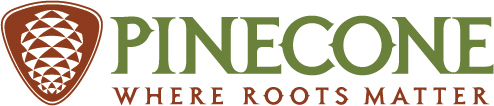 The PineCone Bluegrass Show
Co-hosted by Larry Nixon & Tim WoodallWQDR 94.7 FM, and streaming on 947qdr.com
December 6, 2015, 6 – 9 p.m.Hosted by Tim WoodallCelebrating our 26th year on the air!The PineCone Bluegrass Show is a reporting station in Bluegrass Unlimited and BluegrassToday music polls.ArtistSong TitleAlbum TitleRecord LabelDoyle Lawson and QuicksilverUp on the Blue RidgeOnce and for Always/The News is OutSugar HillSidelineMountain GirlSession 2Mountain Fever RecordsLarry SparksChristmas Time’s A-Comin’Christmas in the Mountains: Bluegrass Songs for the Season (Various Artists)Rebel RecordsSam BushRoll on Buddy, Roll onCircles Around MeSugar HIllLonesome River BandLaura JeanChronology, Volume OneRural Rhythm RecordsRhonda VincentJingle BellsBeautiful Star: A Christmas CollectionRounderThe Osborne BrothersThe Cuckoo BirdOnce More, Volumes I & IISugar HillWeary HeartsYou’re in My HeartBy HeartFlying FishLorraine Jordan & Carolina RoadChristmas in CarolinaChristmas in Carolina (Various Artists)Blue Circle RecordsThe Lost and FoundWild Mountain Flowers for MaryClassic BluegrassRebel RecordsLost and FoundChristmas in VirginiaChristmas in the Mountains (Various Artists)Rebel RecordsThe Seldom SceneRose of Old Kentucky15th Anniversary CelebrationSugar HillBrandon RickmanAlways Have, Always WillYoung Man, Old SoulRural Rhythm RecordsDailey & VincentMy Only LoveDailey & Vincent Sing the Statler BrothersRounderRussell Moore & IIIrd Tyme OutModern Day Bonnie & ClydeTimeless Hits from the Past: BluegrassedCracker BarrelDave AdkinsPut Some Grass In ItNothing to LoseMountain Fever RecordsDale Ann Bradley & Steve GulleyChristmas the Mountain WayChristmas the Mountain Way (Various Artists)Rural Rhythm RecordsMcPeak BrothersLivin’ With the Shades Pulled DownClassic BluegrassRebel RecordsMatt WallaceGot Leavin’ on Her MindFor a SeasonPinecastle RecordsJosh WilliamsMy Christmas DreamChristmas in the Smokies (Various Artists)Pinecastle RecordsSweet Potato PieRose GardenOnce in a Blue MoonSweet Potato PieDarin & Brooke AldridgeTennessee Flat Top BoxSnapshotsMountain Home MusicMarty RaybonThe Last SongFull CircleDoobie SheaAl Batten & the Bluegrass ReunionChristmas in Our HometownChristmas in Carolina (Various Artists)Blue Circle RecordsFlatt & ScruggsFootprints in the Snow1959-1963Bear FamilyAlan MullenBig MonHeartwood SessionsjamLarry Cordle, Glen Duncan, & Lonesome Standard TimeLower on the HogLonesome Standard TimeSugar HillNixon, Blevins & GageWhat Child is This?/God Rest Ye Merry GentlemenPicking on ChristmasCloverDiamond CreekWhere Do I Go from HereWhere Do I Go from HereNew Time RecordsDolly PartonTrain, TrainThe Grass is BlueSugar HillPatty LovelessSanta TrainBluegrass & White Snow: A Mountain ChristmasEpicBluegrass Album BandBig Spike HammerCalifornia Connection (The Bluegrass Album, Vol. Three)RounderThe Grass CatsThe Old School RoadThe Old School RoadNew Time RecordsAlan JacksonThere is a TimeThe Bluegrass AlbumAlan’s Country RecordsThe Country GentlemenChristmas Time Back HomeChristmas in the Mountains (Various Artists)Rebel RecordsThe Country GentlemenTraveling KindComplete Vanguard RecordingsVanguard RecordsThe Cox FamilyAnother Lonesome MorningBeyond the CityRounderTim O’BrienMaking PlansSugar Plums: Holiday Treats from Sugar Hill (Various Artists)Sugar HillHot RizeJust Like YouUntold StoriesSugar HillLou ReidAin’t it FunnyWhen it RainsSugar HillPorky PigBlue ChristmasJohn Boy & Billy’s Christmas AlbumAristaDonna HughesBottom of a GlassGaining WisdomRounderRussell Moore & IIIrd Tyme OutMakes Me Wonder if I Ever Said GoodbyeIt’s About TymeBreak a StringDoyle LawsonThe First Noel/It Came Upon a Midnight Clear/Joy to the World (Medley)Sugar Plums: Holiday Treats from Sugar HillSugar Hill